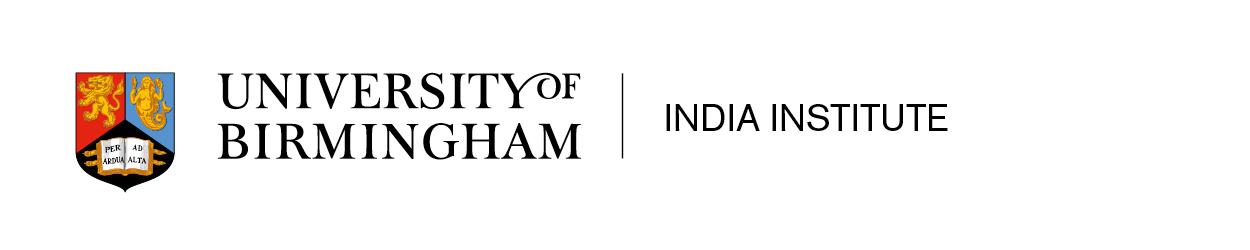 The University of Birmingham India Institute works collaboratively with a number of Indian partner institutions. Below is a list of Indian institutions that have existing agreement and active links with us.Amity University, Noida, Kolkata, Lucknow, Gurgaon, Jaipur, Gwalior Andhra University, VisakhapatnamAnna University, ChennaiChandigarh Region Innovation and Knowledge Cluster (CRIKC), ChandigarhChitkara University, ChandigarhIndian Institute of Management Visakhapatnam, VisakhapatnamIndian Institute of Science (IISc), Bengaluru (Bangalore)Indian Institute of Science Education and Research Pune (IISER Pune), PuneIndian Institute of Technology Bombay (IIT Bombay), Mumbai (Bombay)Indian Institute of Technology Delhi (IIT Delhi), DelhiIndian Institute of Technology Hyderabad (IIT Hyderabad), HyderabadJawaharlal Nehru University, New DelhiMalaviya National Institute of Technology, JaipurManipal University, ManipalPanjab University, ChandigarhPEC University of Technology, ChandigarhPostgraduate Institute of Medical Education and Research (PGIMER), ChandigarhPublic Health Foundation of India, New DelhiSports Authority of India, DelhiTata Institute of Social Sciences, MumbaiTERI: The Energy and Resources Institute, New DelhiUniversity of Delhi, Delhi